ConvenzionePremesso che le disposizioni della deliberazione della Giunta Regionale 9 agosto 2017, n. 533 "Recepimento e  attuazione   dell 'Accordo   del   25   maggio   2017,   adottato   dalla   Conferenza permanente per i rapporti fra lo Stato, le Regioni e le Province autonome di Trento e Balzano,  in applicazione   dell'art.   1, commi da 34  a  36,  Legge  28  giugno  2012,   n.  92 in ordine alla regolamentazione   dei   tirocini"    costituiscono  parte    integrante   e   sostanziale   della   presente convenzioneTRAIl soggetto promotore, rientrante nella fattispecie di:
Soggetti autorizzati alla intermediazione dall’Agenzia Nazionale per le Politiche Attive del Lavoro ai sensi dell’art. 9, co.1, lett. h) del n. 150/2015, ivi inclusi i soggetti di cui all'art. 6 del d.lgs. n. 276/2003 denominato Università degli Studi di Parma con sede legale nel comune di Parma (Provincia di Parma), via Università, 12, C.F./P.IVA I.T. 00308780345, di seguito denominato soggetto promotore e rappresentato da Paolo Andrei, nato a Parma il 10/10/1962, in qualità di Magnifico Rettore ivi domiciliato per la carica o da suo delegato; E
Il soggetto ospitante, rientrante nella seguente fattispecie:
Denominato (indicare la ragione sociale)______________________________________________

con sede legale nello Stato estero/Regione/Provincia Autonoma di___________________________
nel Comune di___________________________in(Via/Piazza)________________________n.____(Provincia di                  )  C.F./P.IVA_________________________________________________di seguito denominato soggetto ospitante, rappresentato da________________________________nato/a a_______________________ il____/____/____ in qualità di__________________________
                                                                               (specificare la qualifica del rappresentante legale)ivi domiciliato per la carica.Sede di svolgimento del tirocinioDenominazione (stabilimento/reparto/ufficio)___________________________________________Situato nella Regione/Provincia Autonoma_____________________________________________Presso il Comune di________________________________________________________________Via/Piazza_________________________________________________________________n.____SI CONVIENE QUANTO SEGUEArticolo 1 – Oggetto
Il soggetto ospitante si impegna a realizzare il percorso o i percorsi di tirocinio di cui al/ai progetto/i formativo/i allegato/i al presente atto.Articolo 2 – Obblighi del soggetto promotoreAl soggetto promotore spetta, per il corretto ed efficace svolgimento del tirocinio, il presidio della qualità dell’esperienza di tirocinio, come previsto dall’art. 12, co.1 dell’All. A della DGR 533/2017.Articolo 3 -  Obblighi del soggetto ospitante
Al soggetto ospitante spettano gli obblighi per il corretto ed efficace svolgimento del 
tirocinio, come previsto dall’art. 12, co.2 dell’All. A della DGR 533/2017.
Il soggetto ospitante dichiara di aver…(Nel caso in cui il soggetto ospitante sia una pubblica amministrazione, aggiungere la dichiarazione di aver provveduto alla ricerca delle candidature   ed alla loro selezione   
attraverso criteri trasparenti e di evidenza pubblica, ai sensi dell 'art. 5 co. 7 della DGR 533/2017).Articolo 4 - Garanzie assicurativeAi sensi dell'art.  11 co.1 e 4 All. A della DGR 533/2017, gli obblighi di copertura assicurativa INAIL (gestione per conto dello Stato e presso AIG posizione n. IAHE000062) e di responsabilità civile verso terzi (presso la compagnia di assicurazioni QBE INSURANCE EUROPE LTD, posizione n. 0600000165) sono a carico dell’Università degli Studi di Parma in qualità di soggetto promotore.La copertura assicurativa ricomprende anche eventuali attività, rientranti nel progetto formativo individuale, svolte dal tirocinante al di fuori della sede di svolgimento del tirocinio.Articolo 5 - Indennità di partecipazione
L'indennità da corrispondere per la partecipazione al tirocinio sarà pari almeno all'importo lordo individuato dall'art.  15, co.  1  dell'All. A della deliberazione della DGR  533/2017, e indicata nel Progetto Formativo riferito alla presente Convenzione.Per la disciplina e il calcolo dell'indennità si applica quanto previsto all'art. 15 dell'All. A della DGR 533/2017.Articolo 6 - ComunicazioniIl soggetto ospitante effettua le comunicazioni obbligatorie ai sensi dell’art. 10, co.1 dell'All. A della DGR 533/2017.
Il soggetto ospitante è tenuto a trasmettere al soggetto promotore le comunicazioni ai sensi dell’art.12, co.2, secondo la linea dell'All. A della DGR 533/2017.Articolo 7 - Tutorship
Il soggetto promotore ed il soggetto ospitante individuano un proprio tutor per il tirocinante, nel rispetto dei limiti fissati all’art. 13, commi 2 e 3, dell'All. A della DGR 533/2017.
Le attività di tutoraggio sono espletate in conformità a quanto previsto all’art. 13 dell'All. A della DGR 533/2017.Articolo 8 - Attestazione dell’attività svolta
Il soggetto promotore mediante il proprio tutor provvede alla stesura del Dossier individuale del tirocinante, nonché al rilascio dell’Attestazione finale di cui all’art. 14 dell'All. A della DGR 533/2017. 
Il soggetto ospitante mediante il proprio tutor collabora attivamente alla progressiva stesura del Dossier individuale del tirocinante fornendo ogni elemento ed informazione utile sull’andamento del tirocinio, nonché collabora al rilascio dell’Attestazione finale di cui all’art. 14 dell'All. A della DGR 533/2017.
Al termine del tirocinio il soggetto promotore ed il soggetto ospitante firmano l’Attestazione finale di cui all’art. 14 dell'All. A della DGR 533/2017, che è rilasciata al tirocinante.Articolo 9 - Monitoraggio
Il soggetto promotore ed il soggetto ospitante si impegnano a fornire, qualora richiesto, informazioni quali-quantitative alla Regione Lazio in ordine ai tirocini svolti, anche attraverso la compilazione di questionari, report o la partecipazione a focus group, finalizzati a consentire all’amministrazione regionale una valutazione dell’andamento dei tirocini attivati sul proprio territorio.Articolo 10 - Durata
In conformità a quanto previsto dall’art.9, co.3 dell'All. A della DGR 533/2017, la presente Convenzione ha una durata di trentasei mesi a partire dalla data di sottoscrizione.Articolo 11 - Sanzioni 
1.  Per le violazioni non sanabili, in particolare nel caso in cui il tirocinio sia attivato senza  il rispetto delle condizioni e dei limiti previsti, con riferimento, rispettivamente  a quanto previsto dagli artt. 4, 5, 7, 8, 9, e 11 dell'All.  A della DGR 533/2017, sarà prevista l'intimazione della cessazione del tirocinio da parte del soggetto individuato dalla Regione e l'interdizione per 12 mesi, rivolta al soggetto promotore e/o a quello ospitante, dall'attivazione di nuovi tirocini.2.   Per le violazioni sanabili, in violazione di quanto previsto dagli artt.  12, 13 e 15 dell'All.  A della DGR 533/2017, quando la durata residua del tirocinio consente di ripristinare le condizioni per il conseguimento degli obiettivi stabiliti, o di violazioni della durata massima del tirocinio, quando al momento dell'accertamento non sia ancora superata la durata massima stabilita dalle norme, sarà previsto un invito alia regolarizzazione la cui esecuzione non determinerà sanzioni. Ove l'invito non venga adempiuto, sarà prevista l'intimazione della cessazione del tirocinio e l'interdizione per 12 mesi, rivolta al soggetto promotore e/o a quello ospitante, dall'attivazione di nuovi tirocini.3.   In tutti i casi di seconda violazione nell'arco di 24 mesi dalla prima interdizione, l'interdizione avrà durata di 18 mesi.4.   In tutti i casi di terza o maggiore violazione nell'arco di 24 mesi dalla prima interdizione, l’'interdizione avrà durata di 24 mesi.5.   L'interdizione dell'attivazione di nuovi tirocini è disposta nei confronti del soggetto ospitante anche nel caso di riqualificazione del tirocinio in rapporto di lavoro subordinato operata dagli organi di vigilanza dell'Ispettorato Nazionale del Lavoro (I.N.L).6.   In coerenza con quanto definito dalla I. n. 92/2012 la mancata corresponsione dell'indennità di partecipazione prevista dall'art.  5 della presente Convenzione, comporta una sanzione amministrativa il cui ammontare é proporzionato alla gravita dell'illecito commesso, in misura variabile da un minimo di 1.000,00 ad un massimo di 6.000,00 euro.7.   Restano   ferme   le   competenze   statali   in   materia   di   vigilanza   m   ordine   alia   corretta qualificazione   dei rapporti   di tirocinio   e le sanzioni   già previste  per omissione   delle comunicazioni   obbligatorie   sui   tirocini   e   per mancata corresponsione dell'indennità di partecipazione.Articolo 12 - Trattamento dati personali
Ai sensi del decreto legislativo 30 giugno 2003, n. 196 "Codice in materia di protezione dei dati personali" e s.m.i. e del Regolamento UE n. 679/2016 (GDPR), il soggetto promotore e il soggetto ospitante dichiarano reciprocamente di essere informati  e  di  acconsentire,   espressamente,  che  i  dati  personali,  concernenti   i  firmatari  della presente  convenzione  e dell'allegato  progetto formativo,  comunque  raccolti  in conseguenza  e nel corso  dell'esecuzione  della  convenzione,   saranno  trattati   esclusivamente   per  le  finalità   della convenzione stessa. Titolari del trattamento sono rispettivamente il soggetto ospitante e il soggetto promotore.Articolo 13 – Disposizioni finali e rinvio
1.   Nel caso di tirocini che prevedano attività formative realizzate in più Regioni, la normativa di riferimento è quella della Regione sede di attivazione del tirocinio.2.   II medesimo soggetto non può ricoprire, in relazione ad uno stesso tirocinio, il ruolo di soggetto promotore e di soggetto ospitante.3.   Per tutto quanto non previsto dalla presente Convenzione, il soggetto promotore ed il soggetto ospitante si rinvia all'All. A della DGR 533/2017 nonché alle disposizioni vigenti in materia.Luogo________________________ data_____/____/______Il rappresentante legale del soggetto promotore____________________________________
o suo delegato___________________________________________________________ 
(ai sensi della delega in allegato alla presente Convenzione)Il rappresentante legale del soggetto ospitante____________________________________
o suo delegato___________________________________________________________ 
(ai sensi della delega in allegato alla presente Convenzione)Impresa
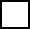 Ente pubblicoFondazioneAssociazioneStudio professionaleAltro (specificare, qualora non rientrante in uno dei casi precedenti)